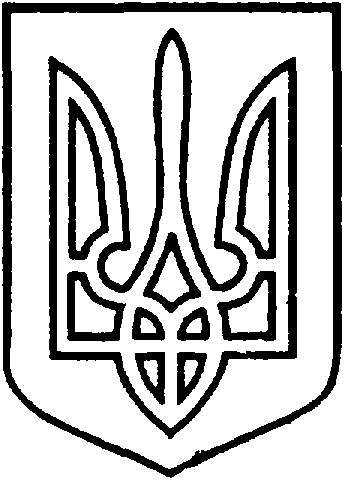 СЄВЄРОДОНЕЦЬКА МІСЬКА ВІЙСЬКОВО-ЦИВІЛЬНА АДМІНІСТРАЦІЯСЄВЄРОДОНЕЦЬКОГО РАЙОНУ  ЛУГАНСЬКОЇ  ОБЛАСТІРОЗПОРЯДЖЕННЯкерівника Сєвєродонецької міської  військово-цивільної адміністрації«___»_________2021 року                                                              №_____Про опалення НВК «Спеціалізована школа – колегіум» в опалювальний період 2021 – 2022 р.Враховуючи  вимоги Законів України "Про теплопостачання" та "Про житлово-комунальні послуги", з метою дотримання ефективного та економічного використання пелетної котельні, яка знаходиться на балансі КДЮСШ4, за адресою  м. Сєвєродонецьк, вул. Гоголя, 37/2 зобов’язую:1.У зв’язку з переходом на опалення  пелетною котельнею будівлі НВК  «Спеціалізована школа – колегіум», що знаходиться на балансі Комплексної дитячо-юнацької спортивної школи 4 міста Сєвєродонецьк Луганської області, Управлінню освіти Сєвєродонецької міської військово-цивільної адміністрації Сєвєродонецького району Луганської областіукласти договір з КДЮСШ 4 на  опаленняз відшкодуванням фактичних витратдля виготовлення та постачання теплової енергії на об’єкт комунальної власності – нежитлову будівлю за адресою: м. Сєвєродонецьк, вул. Гоголя, 37.2. Управлінню освіти Сєвєродонецької міської військово-цивільної адміністрації Сєвєродонецького району Луганської області передбачити кошти на відшкодування фактичних витрат на опалювальний період 2021 – 2022 рік.3. Комплексній дитячо-юнацькій спортивній школі 4 міста Сєвєродонецьк Луганської області підготовити пелетну котельню за адресою:м. Сєвєродонецьк, вул. Гоголя, 37/2 до опалювального періоду з урахуванням постачання теплоносія у опалювальний період 2021 -2022 років для НВК «Спеціалізована школа – колегіум» на об’єкт комунальної власності – нежитлову будівлю за адресою: м. Сєвєродонецьк, вул. Гоголя, 37.4. Управлінню освіти Сєвєродонецької міської військово-цивільної адміністрації Сєвєродонецького району Луганської областіта КДЮСШ4 під час опалювального періоду 2021-2022 років забезпечити контроль за раціональним використанням енергоносіїв.5. Управлінню освіти Сєвєродонецької міської військово-цивільної адміністрації Сєвєродонецького району Луганської області та КДЮСШ4 визначити відповідальних осіб за реалізацію заходів щодо скорочення споживання енергоносіїв.6. Комплекснійдитячо- юнацькій спортивній школі 4 міста Сєвєродонецьк Луганської області забезпечити дотримання правил техніки безпеки та пожежної безпеки під час використання пелетної котельні в осінньо-зимовому періоді 2021-2022 років згідно з чинним законодавством.7. Дане розпорядження підлягає оприлюдненню.8 Контроль за виконанням цього розпорядження покласти на  першого заступника керівника Сєвєродонецької міської військово-цивільної адміністрації Ігоря РОБОЧОГО та заступника керівника Сєвєродонецької міської військово-цивільної адміністраціїОлега КУЗЬМІНОВА.Керівник Сєвєродонецької міськоївійськово-цивільної адміністрації			Олександр СТРЮКЛист погодження розпорядження керівника Сєвєродонецької міської військово-цивільної адміністрації Сєвєродонецького району Луганської області  «Про безоплатну передачу майна»ПОГОДЖЕНО:Надіслати примірники: Управління освіти Сєвєродонецької міської ВЦА.КДЮСШ 4 міста Сєвєродонецьк Луганської областіПосадаДатаПідписВласне ім’я тапрізвищеЗаступник керівника Сєвєродонецької міської ВЦАОлег КУЗЬМІНОВНачальник відділу з юридичних та правових питань Сєвєродонецької міської ВЦАЮлія ШОРОХОВАНачальник фінансового управління Сєвєродонецької міської ВЦАМарина БАГРІНЦЕВАНачальник загального відділуСєвєродонецької міської ВЦАЛюдмилаЖУРПідготував:Начальник Управління освіти Сєвєродонецької міської ВЦА Лариса ВОЛЧЕНКО